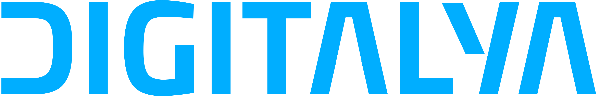 Project NameAuthor:Date:Version: 0.0.0Table of Contents1 INTRODUCTIONPURPOSEIdentify and describe the scope of the product whose technical specifications are being documented, and describe the desired outcome. INTENDED AUDIENCE AND PERTINENT SECTIONSDescribe each type of reader, including developers, users, testers, writers, marketers, etc., and outlinewhich parts of the document are crucial to their needs.PROJECT SCOPEDescribe the relevant benefits, objectives, and goals and how they relate to your corporate strategy. 	DOCUMENT CONVENTIONSDescribe any naming or structural conventions employed throughout the document and how they benefit the reader.REFERENCESList any referenced document names or links.	2 DESCRIPTIONPRODUCT PERSPECTIVEProvide the context and the origin of the product, along with the expected functionality.FEATURESList the main features with a brief description for each.USER OVERVIEWDefine groups, and describe user characteristics.OPERATING ENVIRONMENTIllustrate where the software will function: thehardware platform, operating systems, and other software components or applications that work in conjunction with it.CONSTRAINTS: DESIGN & IMPLEMENTATIONDescribe the limitations that could impact the development.DOCUMENTATIONDescribe the content, mode of delivery, and standards.ASSUMPTIONS / DEPENDENCIESDetail all assumed factors (not known facts) that could potentially impact the technical specifications set forth. Include external factors as well.  3 APPLICATION FEATURES APPLICATION FEATURE 1APPLICATION FEATURE 2APPLICATION FEATURE 3Note:
Please add as many application features as you need. 4 REQUIREMENTS OF EXTERNAL INTERFACEAPI REQUIREMENTSDescribe the API interface characteristics, including standards, style guides, constraints, functionality, and sample screens if applicable. TECHNOLOGIES REQUIREMENTSDescribe the technologies requirements if available. HARDWARE REQUIREMENTSDescribe the hardware requirements if available (for example if the server needs to be in a certain location, a certain provider, etc.)    5 ADDITIONAL NON-FUNCTIONAL REQUIREMENTSPERFORMANCESpecify any performance requirements. For additional clarity, provide rationale. SAFETYSpecify safety requirements. Define the safeguards and systems employed. Identify external policies andregulations impacting safety requirements. SECURITYSpecify security requirements. Define the safeguardsand systems employed. Identify external policies and regulations impacting safety requirements. SOFTWARE QUALITYList other characteristics crucial to the success of the product. List each by describing its relation to the product, being quantitative, specific, and verifiable. DESCRIPTION AND PRIORITYFUNCTIONAL REQUIREMENTSDESCRIPTION AND PRIORITYFUNCTIONAL REQUIREMENTSDESCRIPTION AND PRIORITYFUNCTIONAL REQUIREMENTS